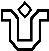 UNIVERSIDADE FEDERAL DO ESTADO DO RIO DE JANEIRO – UNIRIOCENTRO DE LETRAS E ARTESESCOLA DE LETRASPLANO DE CURSO EMERGENCIAL  Disciplina: Estudos Linguísticos e Gramaticais II - Sintaxe Disciplina: Estudos Linguísticos e Gramaticais II - Sintaxe Código:ALT0006  C.H.: 60h (Teórica) Cursos Atendidos: Letras- Bacharelado e Licenciatura Cursos Atendidos: Letras- Bacharelado e Licenciatura Docente: Maria Cristina Rigoni Costa Matrícula: 0371731CronogramaConceitos da abordagem tradicional da sintaxe portuguesa.O sintagma e sua estrutura. Classe e função.Predicação, complementação e adjunção. Os termos da oração – perspectiva tradicional e perspectivas recentes. Tipologia sintática do verbo e estruturação do predicado. A transitividade.Coordenação, subordinação e correlação nos vários níveis de constituição do enunciado.Período composto – orações substantivas, adjetivas e adverbiais. CronogramaConceitos da abordagem tradicional da sintaxe portuguesa.O sintagma e sua estrutura. Classe e função.Predicação, complementação e adjunção. Os termos da oração – perspectiva tradicional e perspectivas recentes. Tipologia sintática do verbo e estruturação do predicado. A transitividade.Coordenação, subordinação e correlação nos vários níveis de constituição do enunciado.Período composto – orações substantivas, adjetivas e adverbiais.  MetodologiaAulas remotas síncronas e assíncronas:aulas síncronas - (50% da carga horária). Os encontros ocorrerão 1 vez por semana (terças-feiras, de 20 a 22 hs) e serão espaços de debates sobre a bibliografia e sobre as atividades assíncronas realizadas.atividades assíncronas (50% da carga horária). Envolvem a realização de leituras e exercícios em casa.  MetodologiaAulas remotas síncronas e assíncronas:aulas síncronas - (50% da carga horária). Os encontros ocorrerão 1 vez por semana (terças-feiras, de 20 a 22 hs) e serão espaços de debates sobre a bibliografia e sobre as atividades assíncronas realizadas.atividades assíncronas (50% da carga horária). Envolvem a realização de leituras e exercícios em casa.  Avaliação: Os alunos serão avaliados por meio da frequência e da entrega das atividades solicitadas.  Avaliação: Os alunos serão avaliados por meio da frequência e da entrega das atividades solicitadas.  Ferramentas digitais utilizadas: Google Classroom, para repositório das atividades assíncronas e para comunicação entre alunos e docente.Google Meets, para transmissão das aulas síncronas. Ferramentas digitais utilizadas: Google Classroom, para repositório das atividades assíncronas e para comunicação entre alunos e docente.Google Meets, para transmissão das aulas síncronas. Bibliografia:AZEREDO, José Carlos. Gramática Houaiss da Língua Portuguesa.  São Paulo: Publifolha, 2008.BECHARA, Evanildo. Lições de português pela análise sintática. Rio de Janeiro: Padrão, 1983.CARONE, Flávia de B. Subordinação e coordenação. Confrontos e contrastes. São Paulo: Ática, 1993GARCIA, O. M. Comunicação em prosa moderna. Rio de Janeiro: Fundação Getúlio Vargas, 1988.  SOUZA E SILVA, M.C. e KOCH, Ingedore V. Linguística aplicada ao português: sintaxe. São Paulo: Cortez, 1983.CUNHA, Celso & CINTRA, L.F. Nova Gramática do Português Contemporâneo. 4.ed.  Rio de Janeiro: Lexicon, 2007ILARI, R. e BASSO, R. O português da gente.  São Paulo: Contexto, 2007RIGONI, M.C.; PINILLA, M.A.; INDIANI, M.T.  Classes de palavras e modos de organização do discurso. Especialização  em Avaliação Escolar: livro do professor.  2008, pdf  Bibliografia:AZEREDO, José Carlos. Gramática Houaiss da Língua Portuguesa.  São Paulo: Publifolha, 2008.BECHARA, Evanildo. Lições de português pela análise sintática. Rio de Janeiro: Padrão, 1983.CARONE, Flávia de B. Subordinação e coordenação. Confrontos e contrastes. São Paulo: Ática, 1993GARCIA, O. M. Comunicação em prosa moderna. Rio de Janeiro: Fundação Getúlio Vargas, 1988.  SOUZA E SILVA, M.C. e KOCH, Ingedore V. Linguística aplicada ao português: sintaxe. São Paulo: Cortez, 1983.CUNHA, Celso & CINTRA, L.F. Nova Gramática do Português Contemporâneo. 4.ed.  Rio de Janeiro: Lexicon, 2007ILARI, R. e BASSO, R. O português da gente.  São Paulo: Contexto, 2007RIGONI, M.C.; PINILLA, M.A.; INDIANI, M.T.  Classes de palavras e modos de organização do discurso. Especialização  em Avaliação Escolar: livro do professor.  2008, pdf 